Contactpersoon: Mocht je vragen over inkoop hebben, neem dan even contact op met onze penningmeester (zie voor e-mailadres onze website www.achil87.nl). Of met de barcommissie, zie hiervoor de site: www.achil87.nl, Algemeen, Overige commissies.Na de Ontbijtloop verzoeken wij één van de 3 vrijwilligers het draaiboek bij te werken en te sturen naar de contactpersoon voor de website: marlou_van_oevelen@xs4all.nlTevens vraagt het bestuur één van de 3 vrijwilligers om verslag te doen van dit evenement bij de eerstvolgende bestuursvergadering. We kunnen dit dan als eerste punt bespreken. Datum en tijd staan in de agenda op de startpagina van deze site. Bij vragen: neem contact op met een van de bestuursleden. 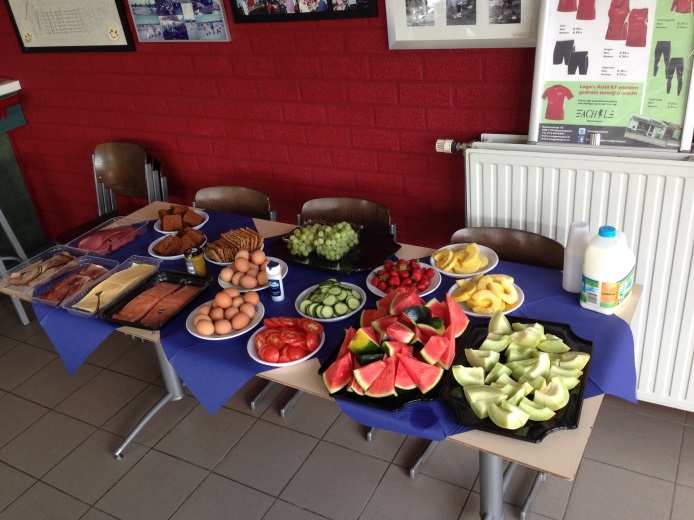 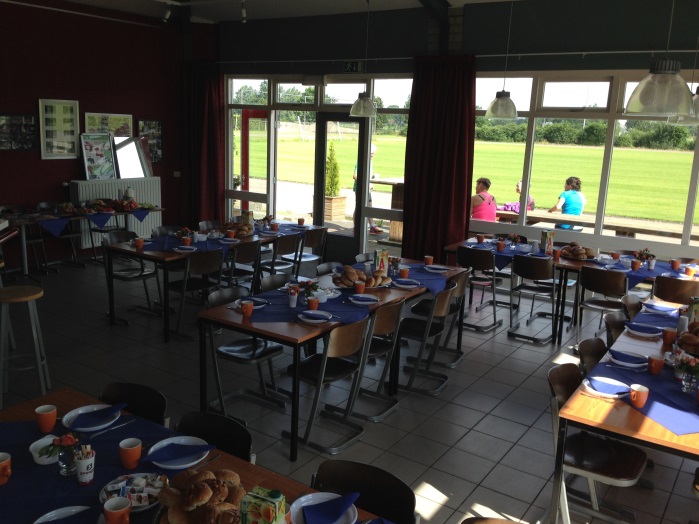 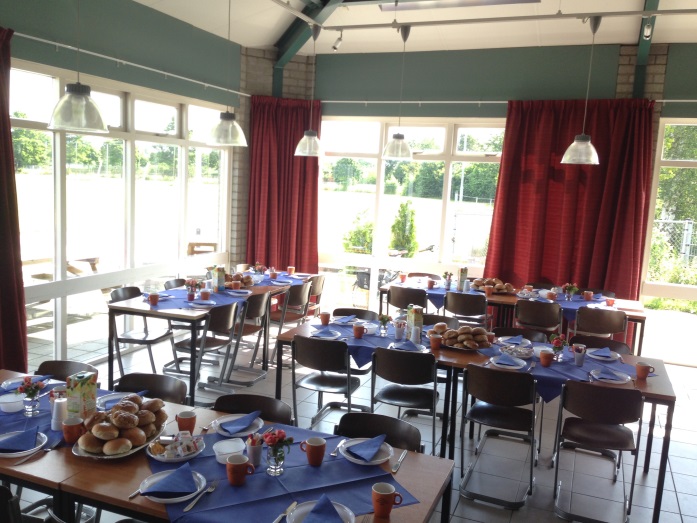 WatWanneerWieVan te voren regelensleutel (ook voor kleedruimten) vragen aan één van de bestuursledennoteren van elkaars telefoonnummers en e-mailadressenpasje van Sligro van de club vragen aan barcommissie.1 weekNakijken of er in het clubhuis voldoende voorraad is.Checken voorraad clubhuis  op koffie, thee, suikersticks, koffiemelksticks etc. en doorgeven aan barcommissie wat ontbreekt. *telefoonnummers op de site onder algemeen, commissies.Koffiezetapparaat:Koffiezet-apparaat.
Het aanwezige apparaat functioneert goed en er is geen extra apparaat  nodig.  Wel moet je even weten hoe het apparaat werkt en welke koffie er in moet. Antoinette van Doormaal (013-5053711) zorgt normaliter voor voldoende koffie, thee, melk en suiker. Even telefonisch afstemmen.BestekBestek
Er is veelal van alles voldoende aanwezig. Alleen zijn er niet voldoende porseleinen borden. Advies: gewoon met plastic borden werken. Koffie en thee is wel het lekkerste in gewone kop en schotels. Voor jus en water kunnen plastic bekers worden gebruikt.Inkopen (uitgaande van 45 bezoekers)Broodjes, brood, krentenbollen, crackers, ontbijtkoek60 bruine broodjes30 witte broodjes20 krentenbollen2 pakken ontbijtkoek3 pakken crackers1 of 2 dagen voor Ontbijtloop:Hoeveelheden gebaseerd op 45 personenBrood:
Het brood moet vooraf bij de bakker worden besteld en zaterdags in de middag worden opgehaald. Omdat dat brood dan erg vers is moet je er op letten dat je de tassen met brood niet zomaar wegzet in het clubhuis. Het is beter om ze uit de tassen te halen anders krijg je nogal veel "geplette" broodjes.Vers fruit kopen3 grote watermeloenen3 kleine gele zoete meloenen1 kg verse aardbeien1 kilo witte druiven3 verse ananassen1 kilo tomaten2 komkommersBoter, kaas, eieren, vlees belegMargarine (kleine 1 persoons kuipjes)1200  gram jong belegen kaas 300 gram cervelaat300 gram gekookte ham800 gram gesneden zalm30 eieren (niet iedereen eet een ei)40 pakjes Hagelslag en 40 kuipjes jam in 1 persoonsverpakkingzoutvaatje voor bij de eieren.Sinaasappelsap en melk7 pakken sinaasappelsap2 pakken melk1 of 2 dagen voor Ontbijtloop:Hoeveelheden gebaseerd op 45 personenBij de Sligro in Tilburg te halen, op verpakkingen staan ook vaak de porties of aantal plakjes. De lijst is ruim berekend.Er staat misschien nog een zoutvaatje in de kast. Ook staan hier misschien nog cupjes boter of zoet beleg. Dit blijft altijd langer goed. Even nakijken voor je boodschappen doet. Aankleding tafels (servetten, papieren tafellakensOok bij de Sligro te halen, misschien ligt er nog wel wat in de kantineBloempje voor op tafelOp de dag zelfKoffie/thee zetten voor het vertrek (enkele kannen)4 kannen water gekoeld klaar staan voor aankomst lopers en eventueel ijsblokjes erin. Steeds aanvullen.ruimte indelen (tafels anders neerzetten en aankledenBrood en beleg  over schalen/bordenSap in karton laten zitten, blijft langer houdbaar als er over is.Koffie/thee in kannen zetten zodat er een voorraadje is als de lopers terugkomenLoop begint om 9.30 uur. Aanwezigheid ca. 8.30 uurThermoskannen
Er zijn 2 kannen voor koffie en 2 kannen voor thee aanwezig. Dat is voldoende. Thee kan vworden gemaakt m.b.t. de aanwezige waterkoker (heet water in de thermoskannen en een theezakje erin).Tip: neem een groot mes en een snijplank mee om de ananas en watermeloen te snijden. Een vergiet voor de aarbeien is ook handigNa afloopOpruimen en vegenAfwassenGlas naar de glasbak, vuilnis in zakken. Wij hebben geen container.Vuilniszakken goed dichtbinden en het het materiaalhok zetten. Denk aan de mieren.Gemaakte kosten declareren bij de penningmeester.Verslag naar bestuur en bijwerken draaiboek
